МДОУ детский сад №2 «Солнышко»Месячник здоровья и спорта
с 1.02.2023 г. по 28.02.2023 г.                            Составила: Белякова Н.В.Цель: Формирование представления у дошкольников о спорте, о здоровом образе жизни, умении заботиться о своём здоровье, а также формирование интереса и любви к занятиям физической  культуры и спортом.Задачи:
1. Формировать представления о здоровье, его ценности, полезных привычках, укрепляющих здоровье, о мерах профилактики и охраны здоровья;2.Развивать у детей физические качества: общую выносливость , быстроту, силу, координацию, гибкость;3. Воспитывать любовь к спорту, спортивным играм.Открытие месячника «Здоровья и спорта» под девизом «Спорт любить – здоровым быть».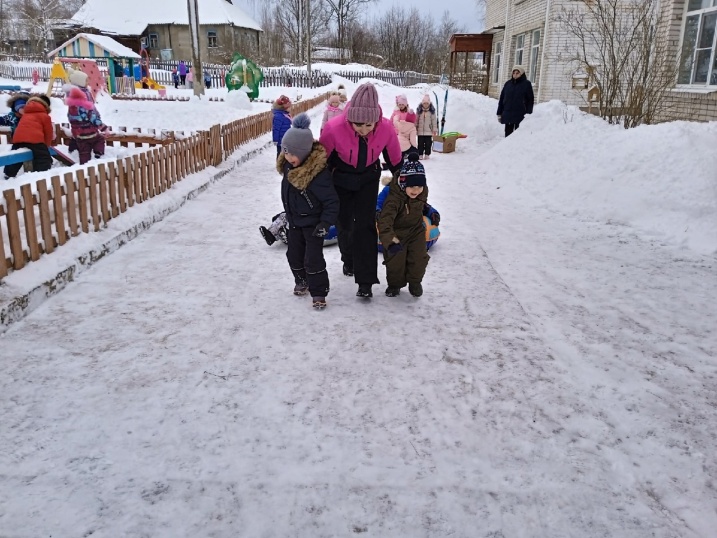 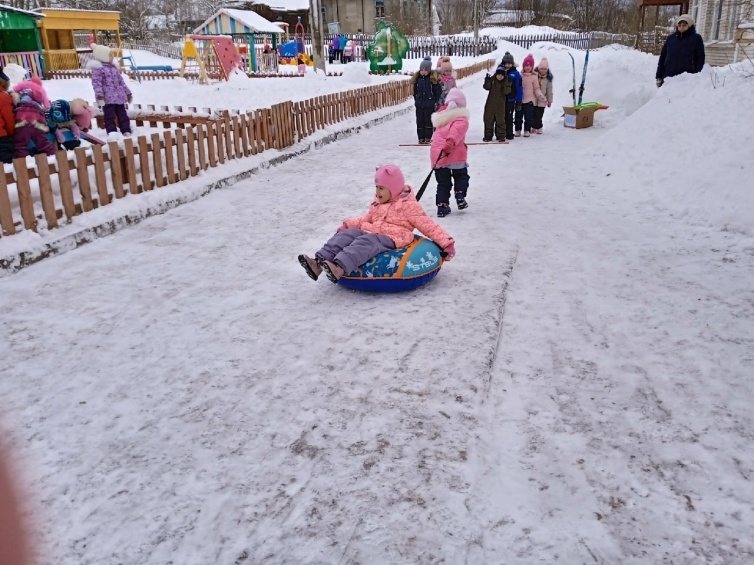 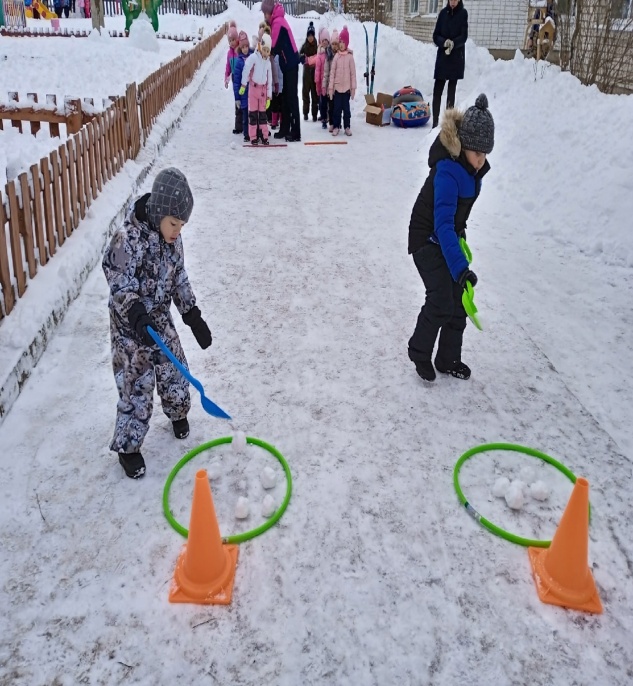 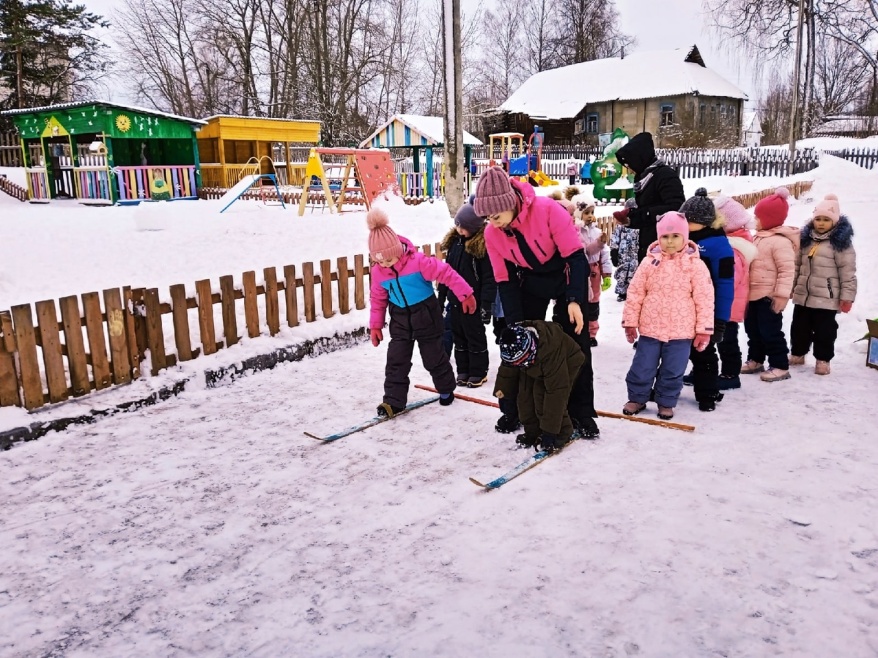 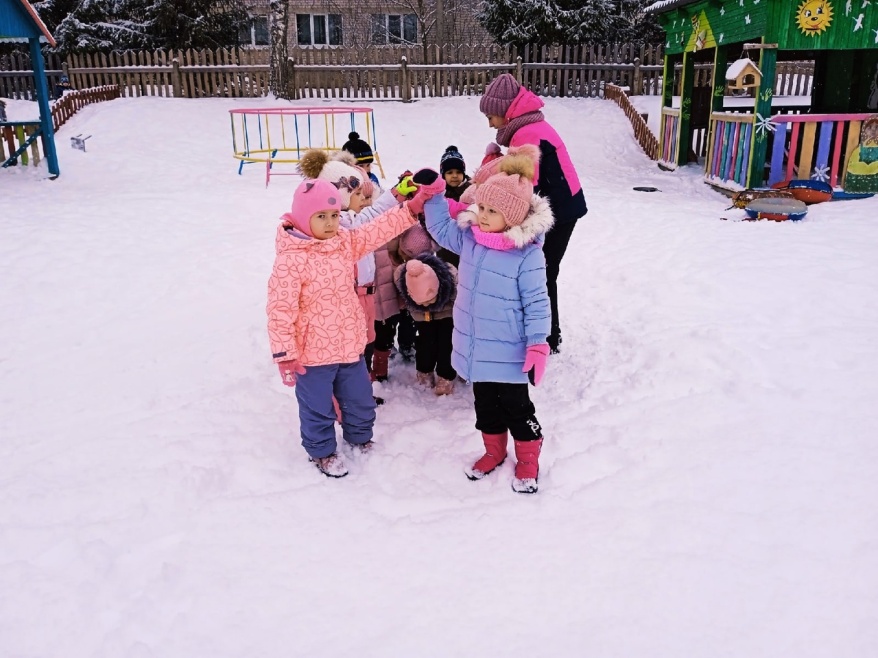 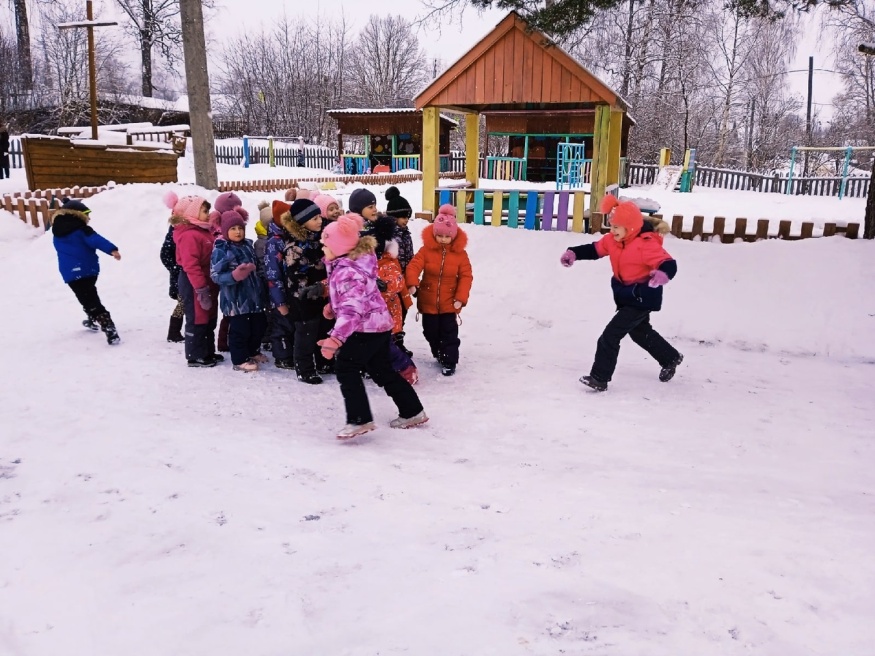 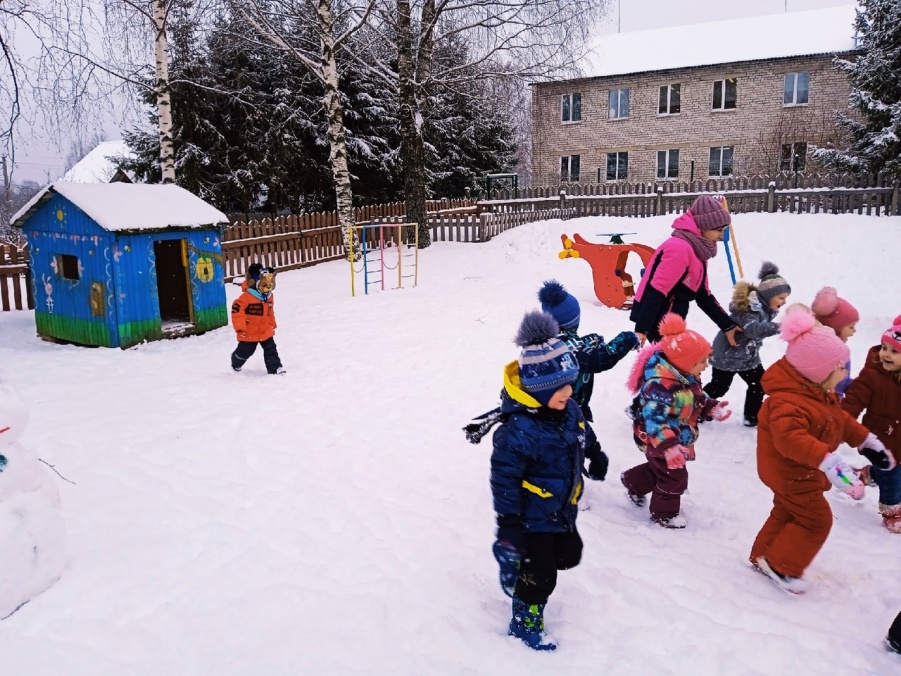 Беседа «Где живут витамины»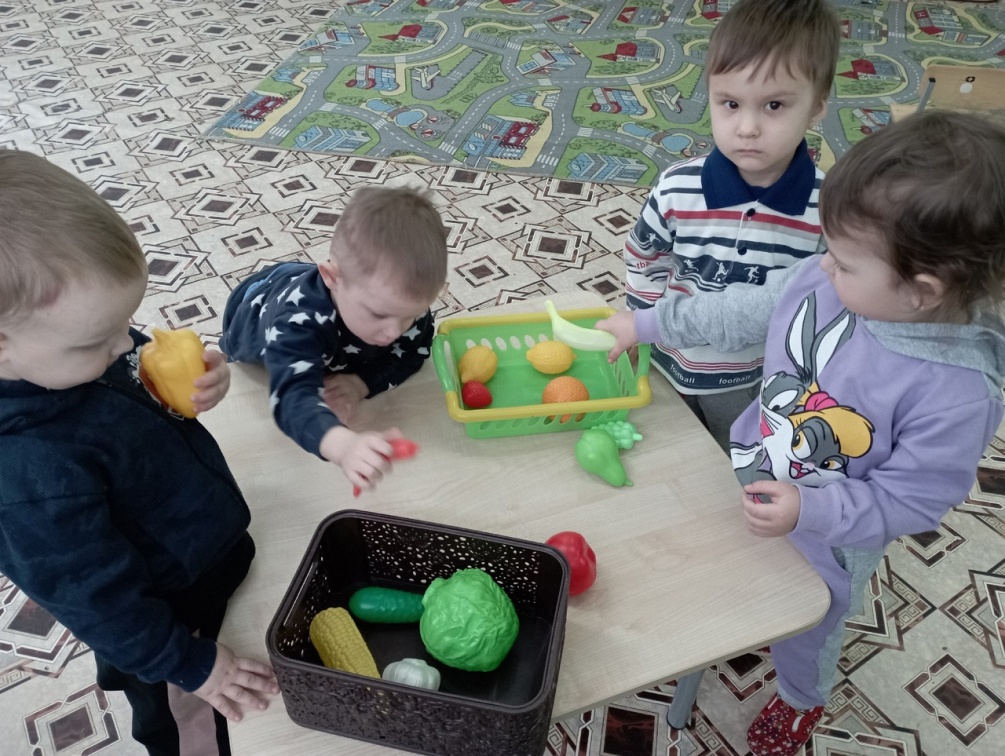 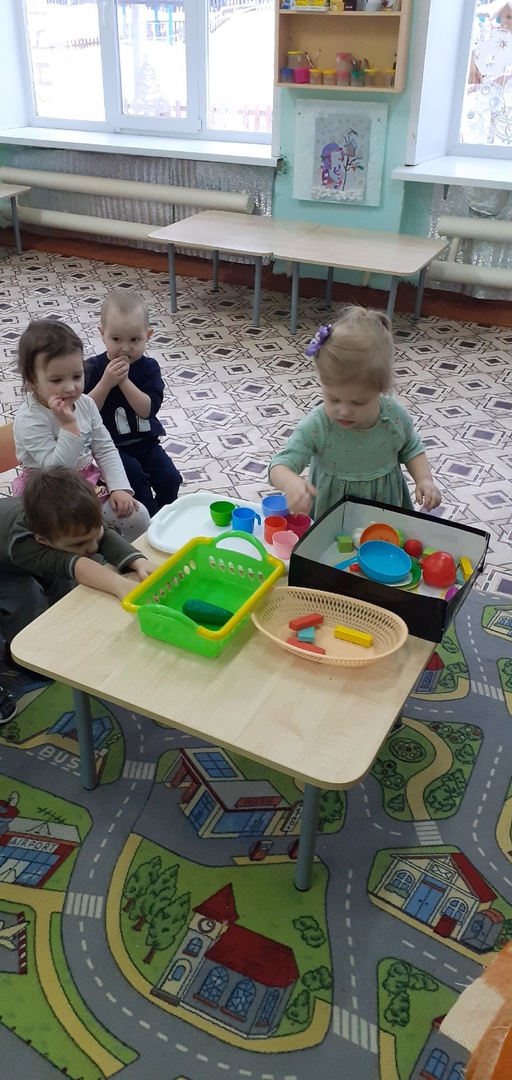 Разукрашивание «Спортсмены».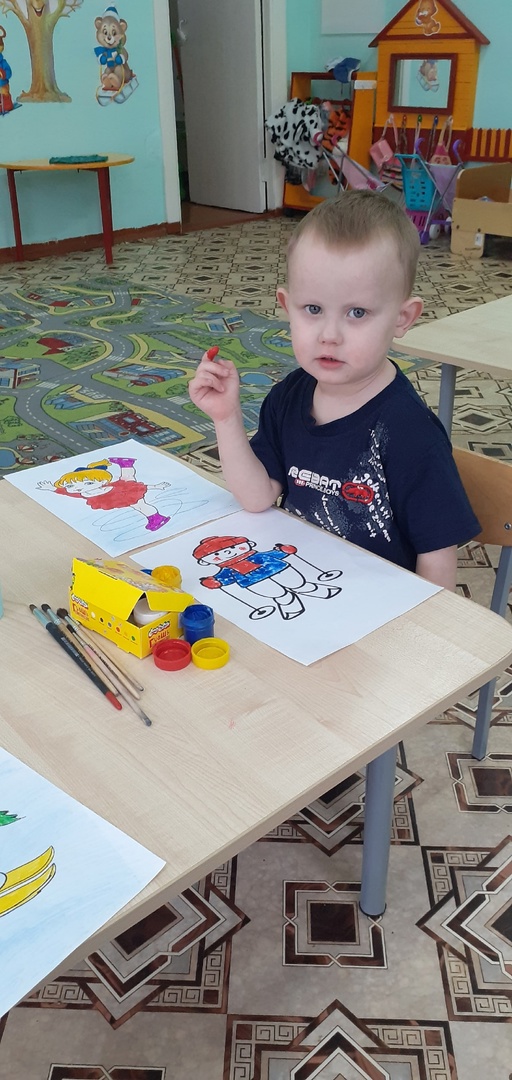 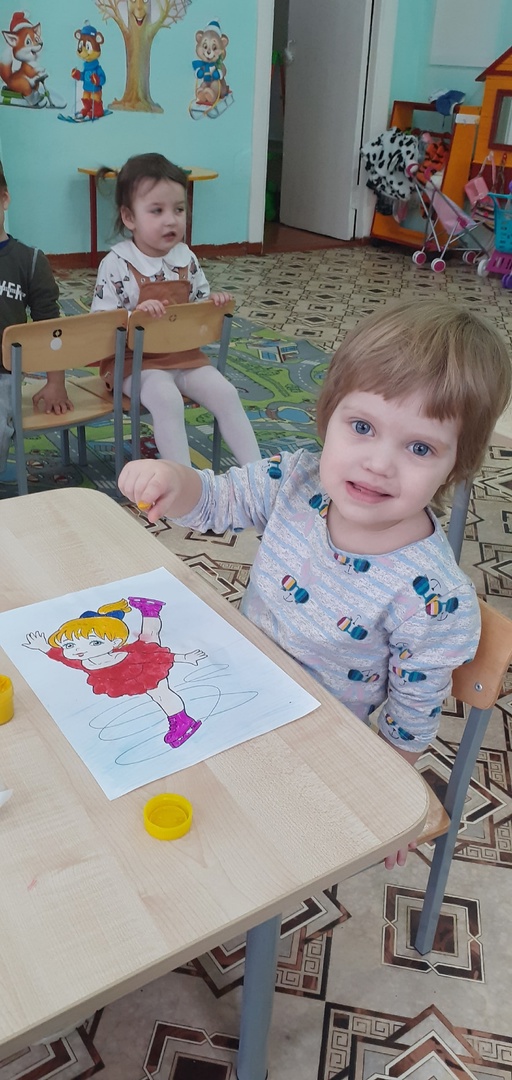 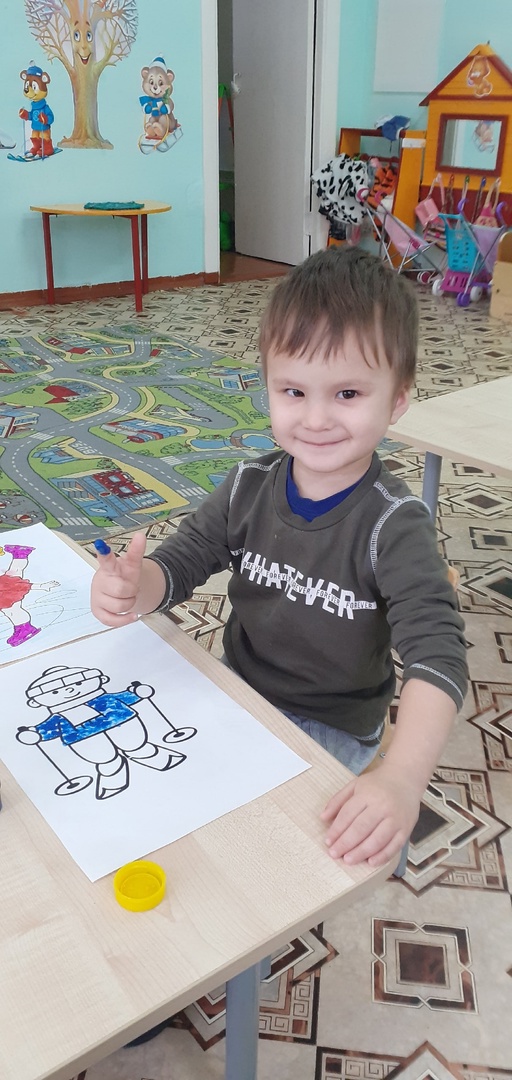 Беседа с показом видеоролика
 «Зимние и летние виды спорта».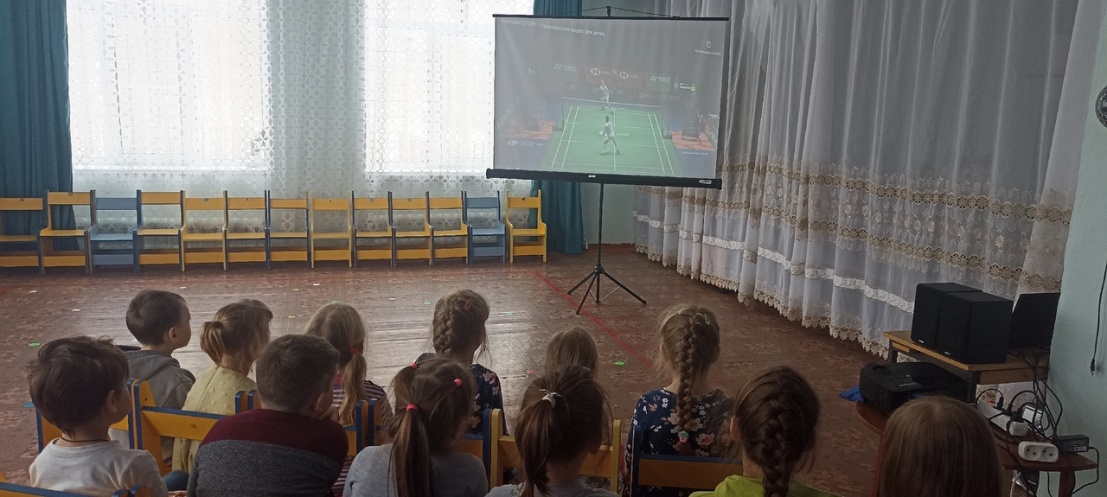 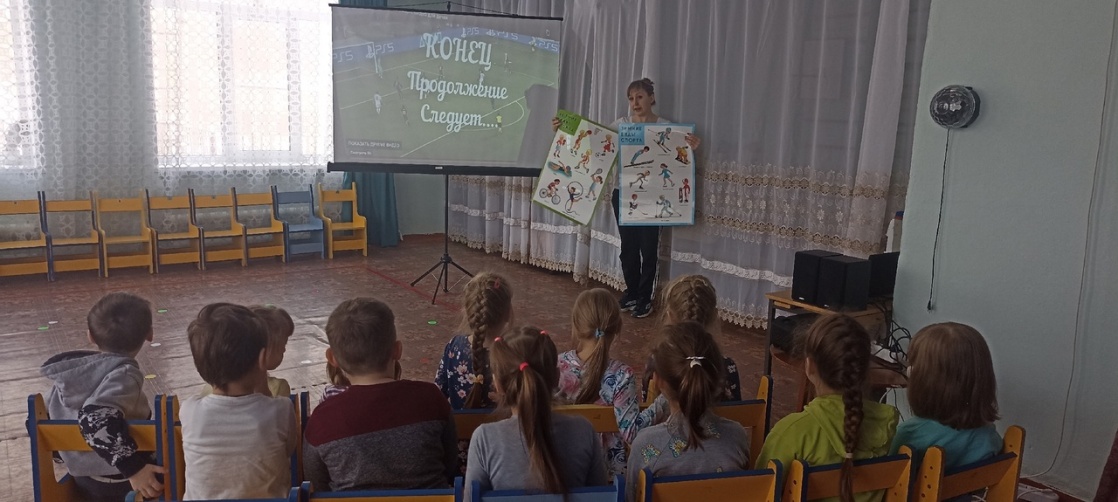 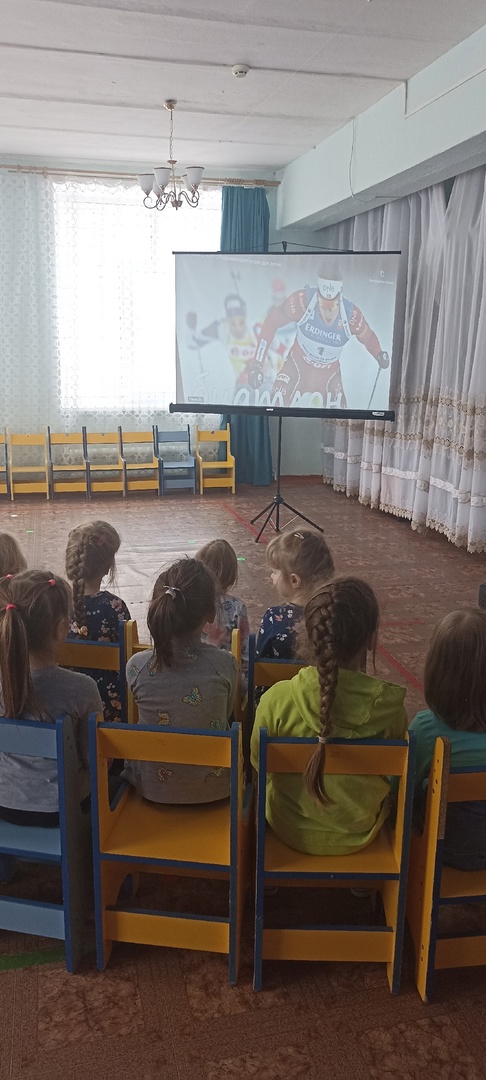 Коллективные работы для выставки 
«Здоровый образ жизни и спорт»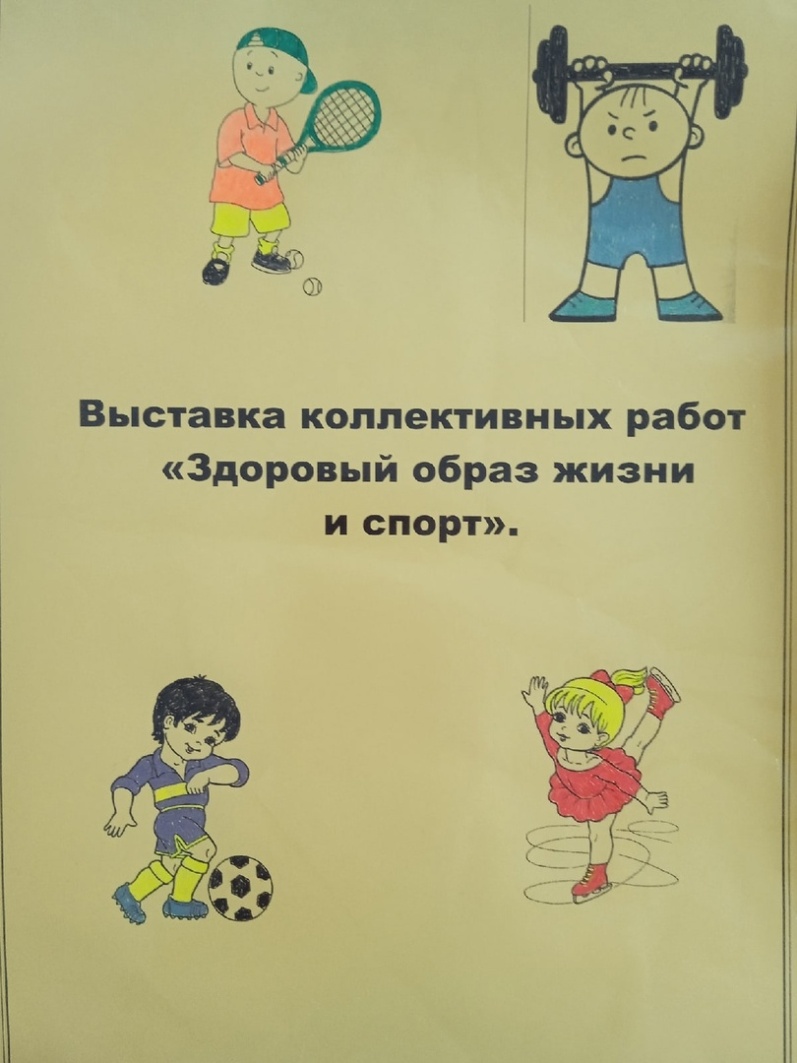 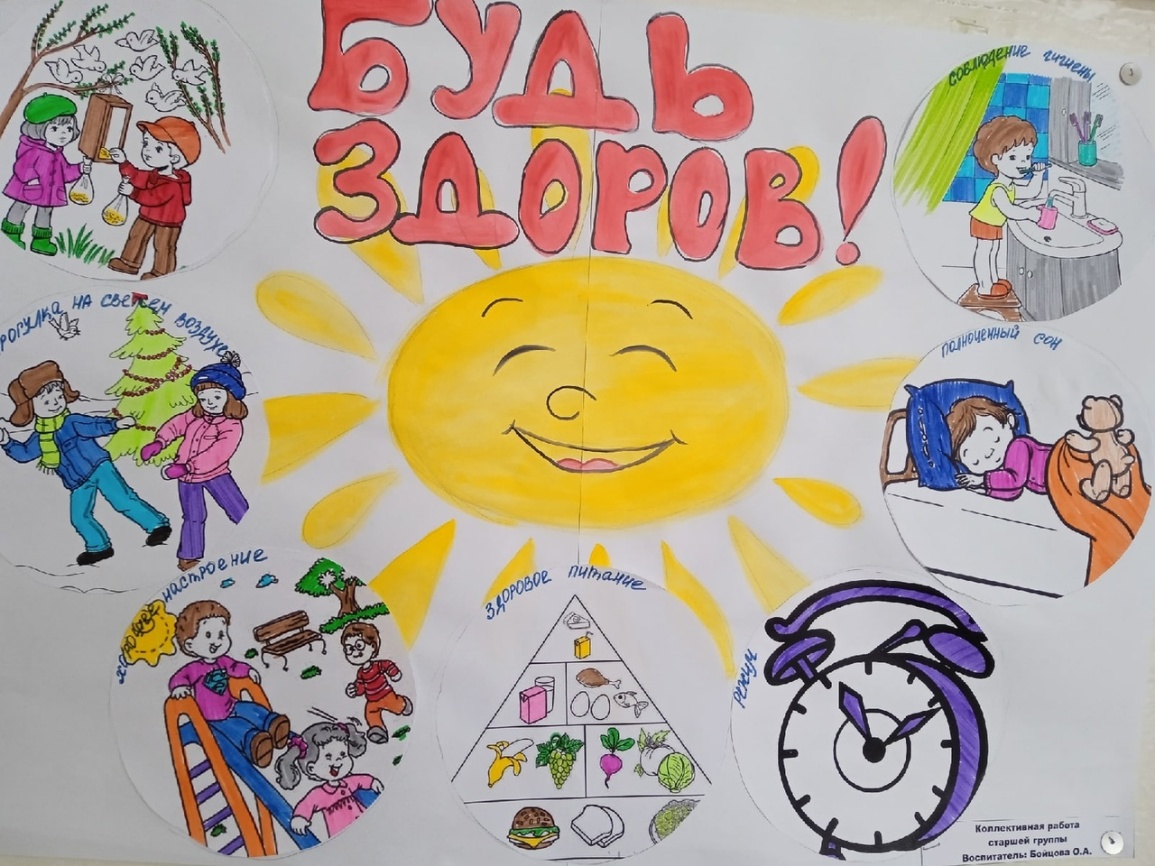 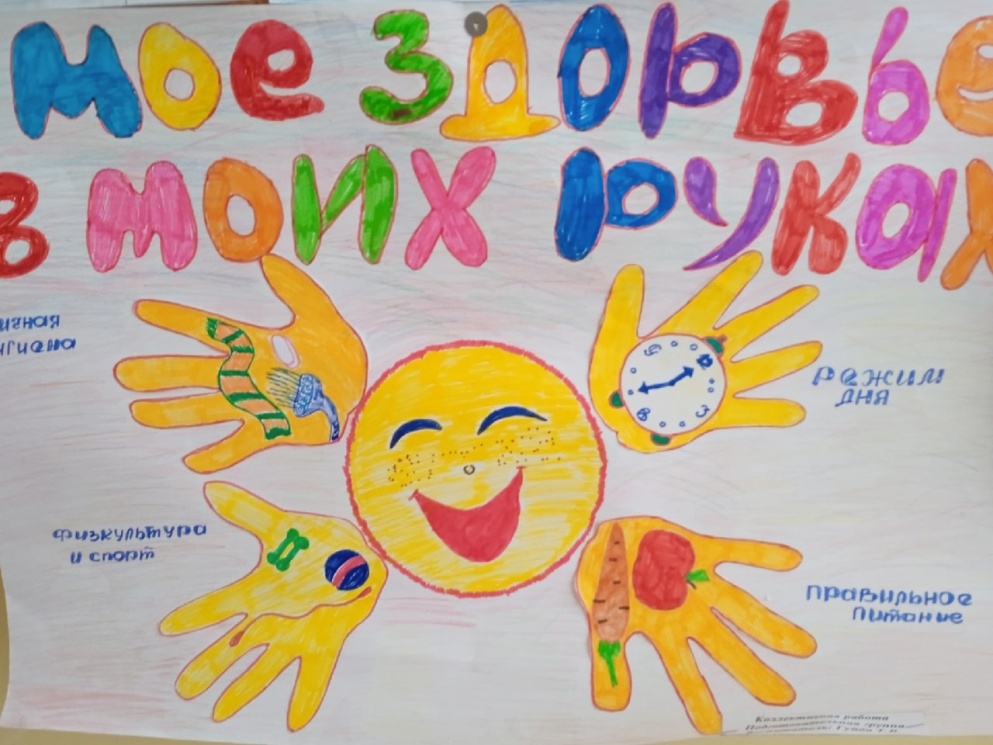 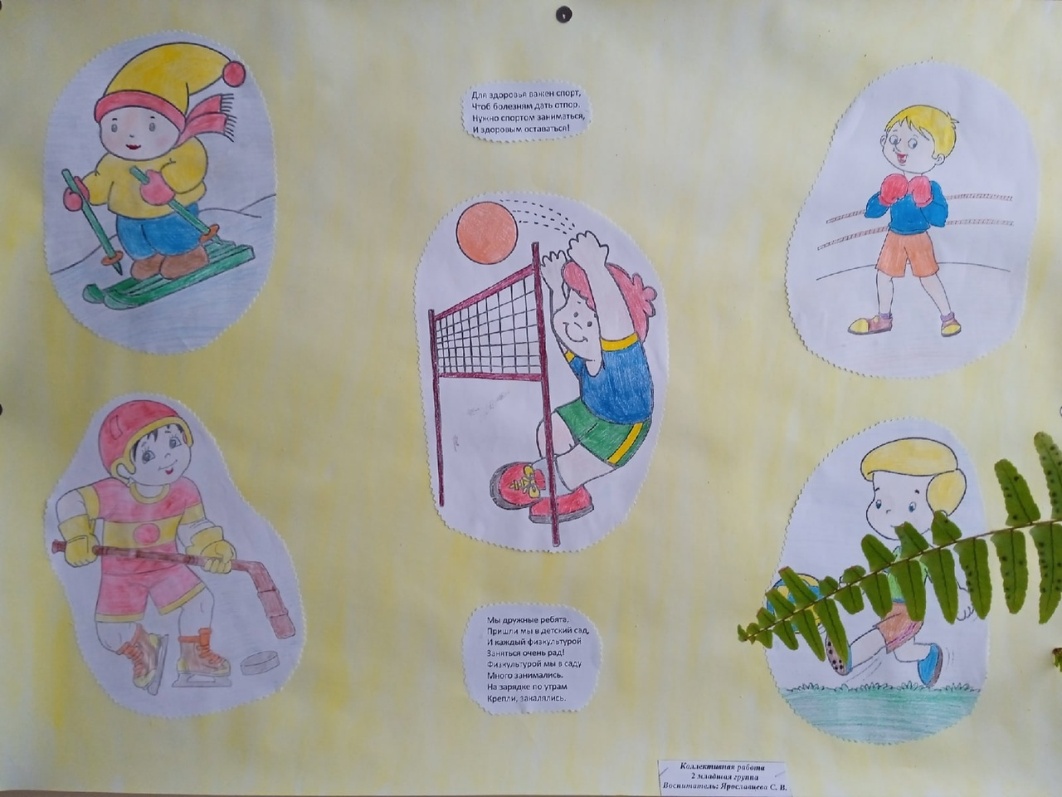 Фото - выставка 
«Готовим вместе с мамой и бабушкой».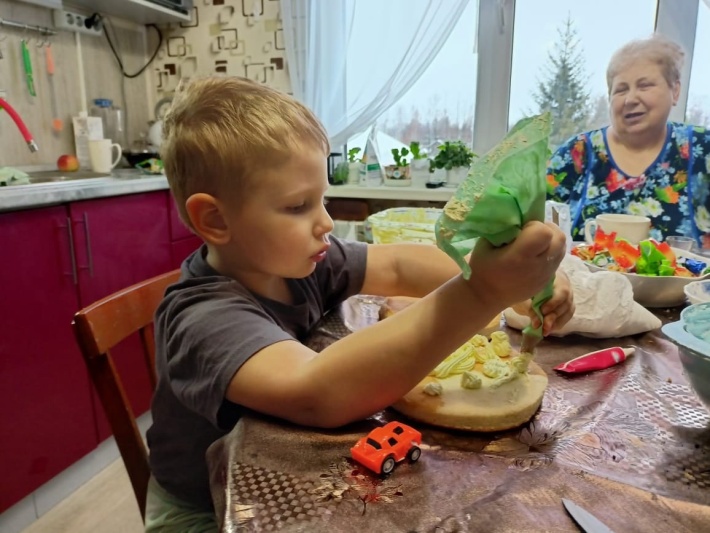 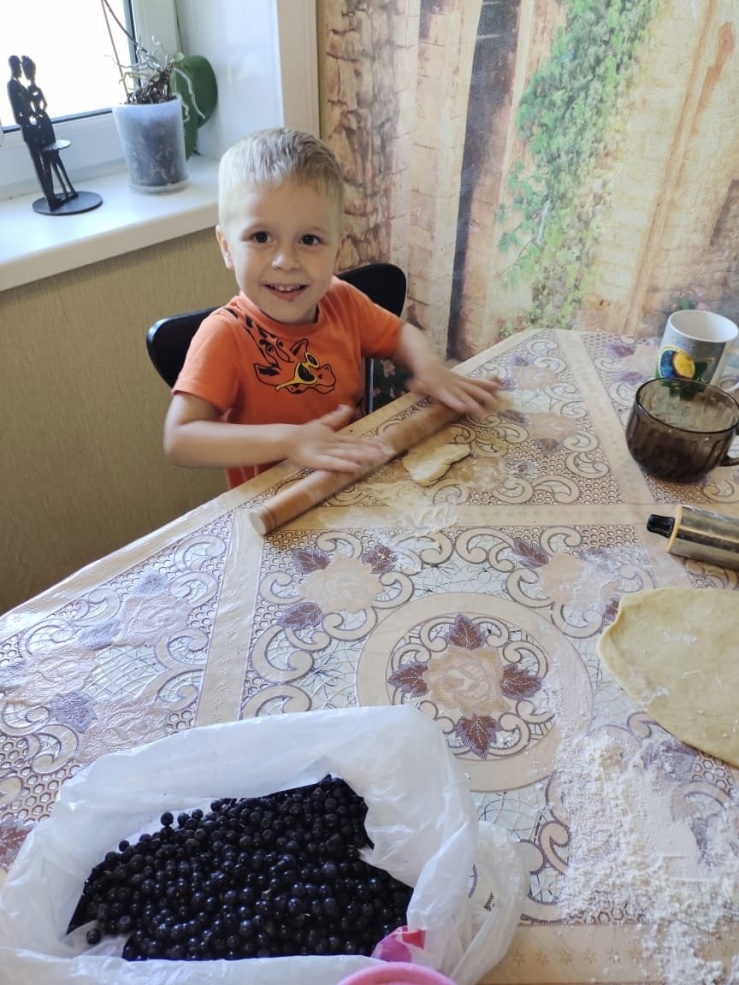 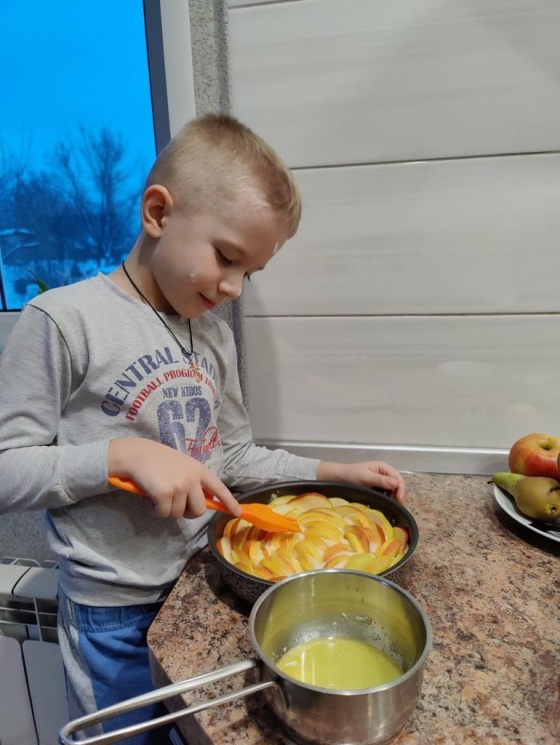 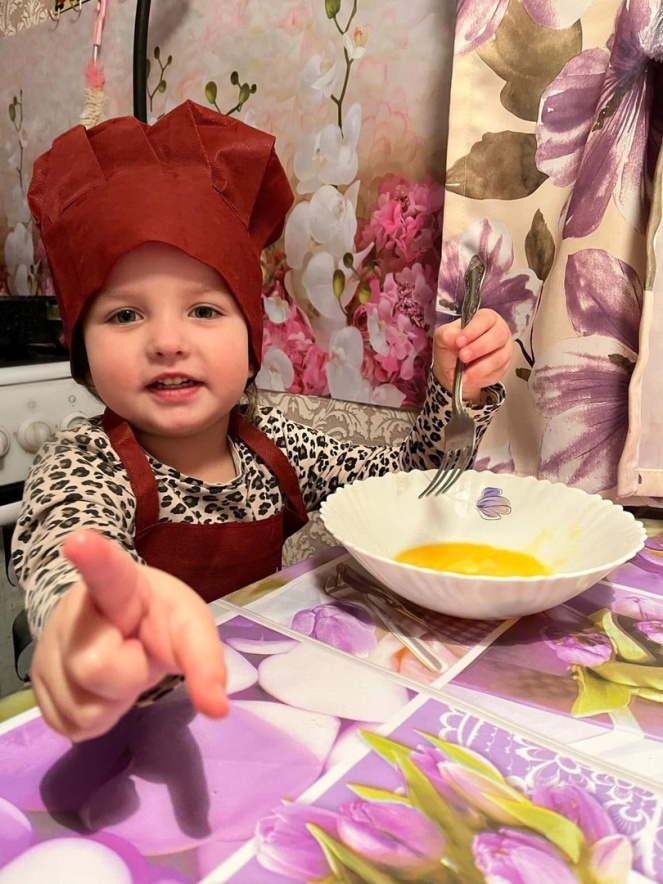 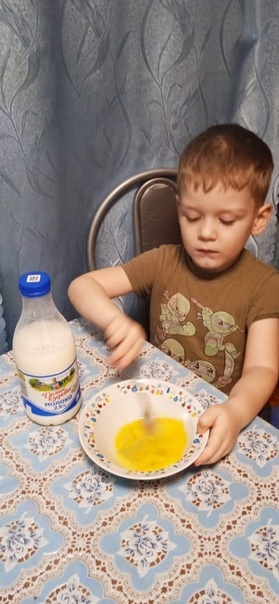 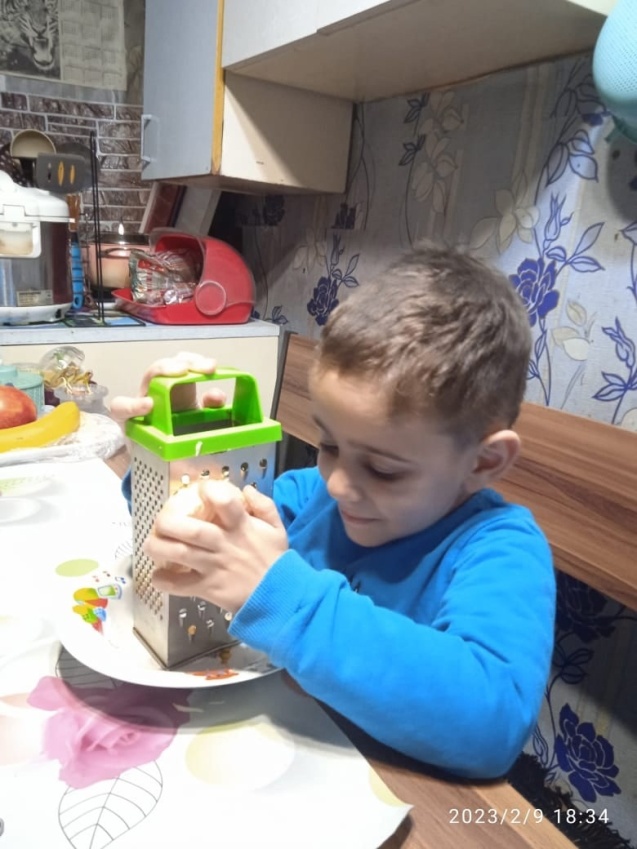 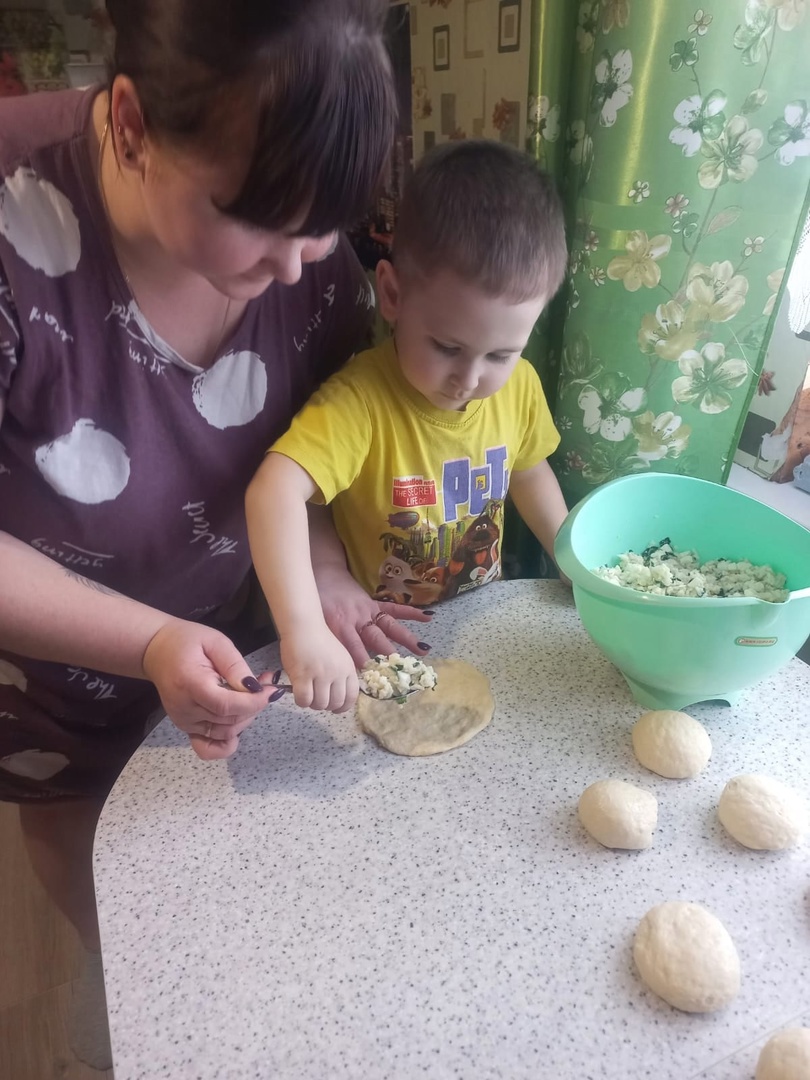 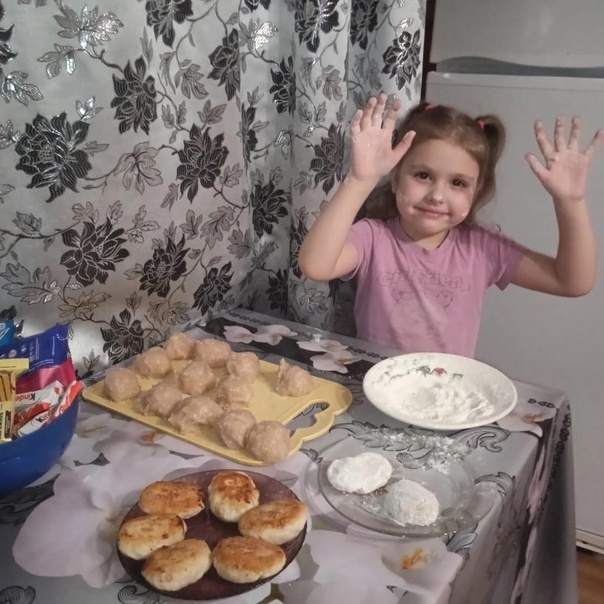 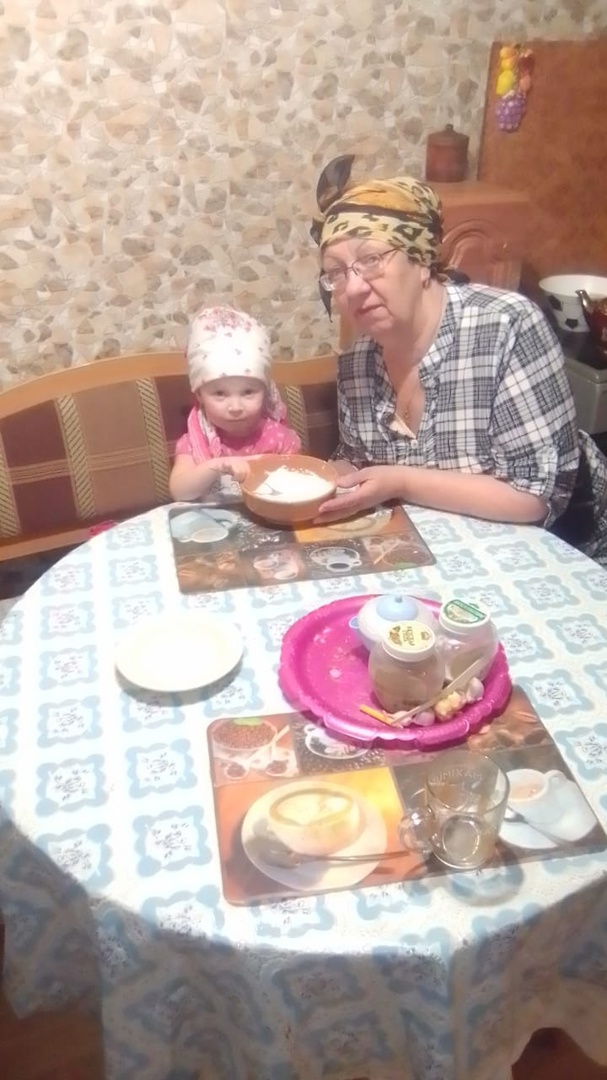 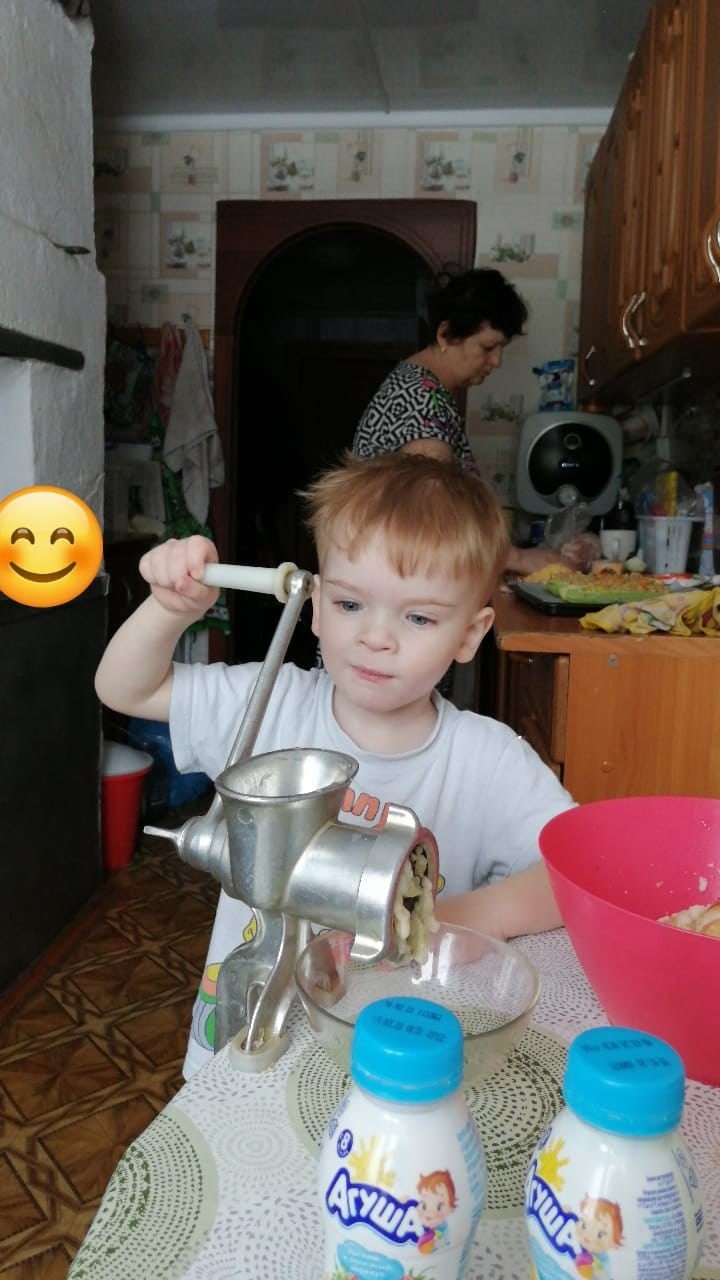 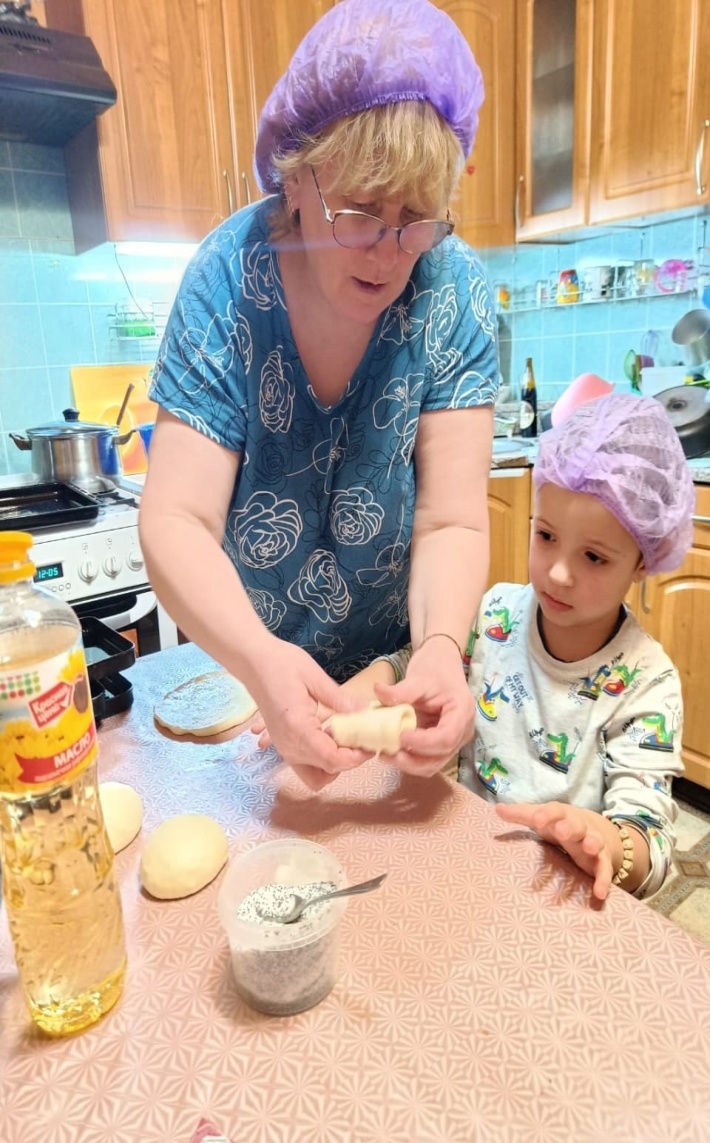 Квест – путешествие с детьми подготовительной группы
 «В поисках ключей».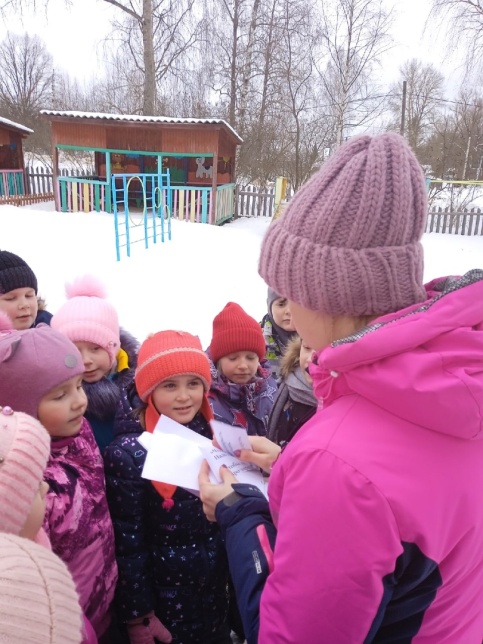 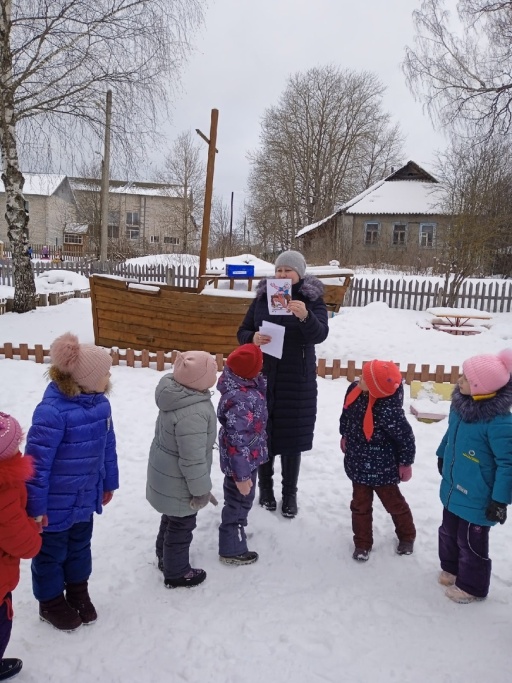 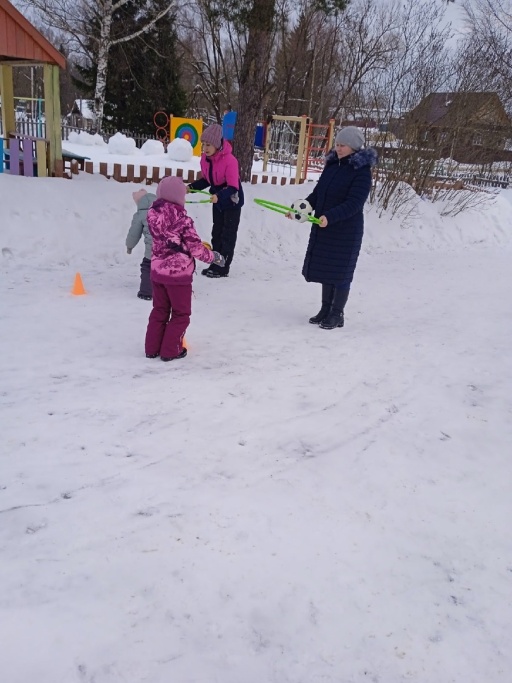 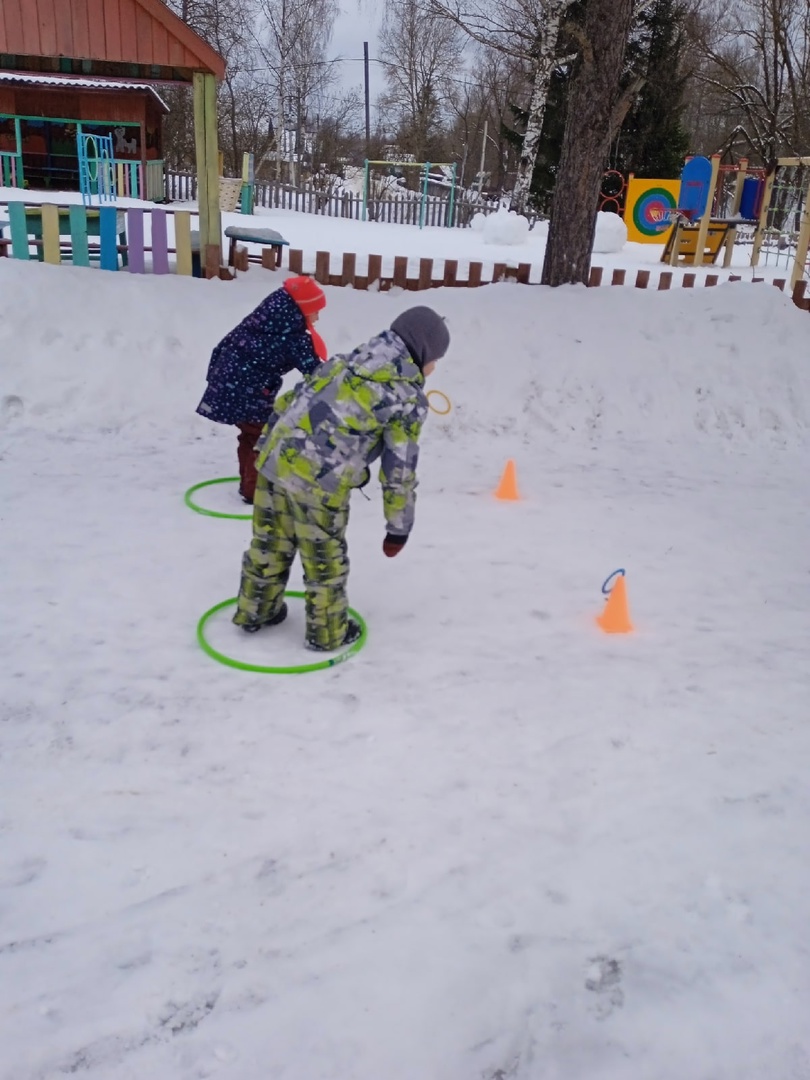 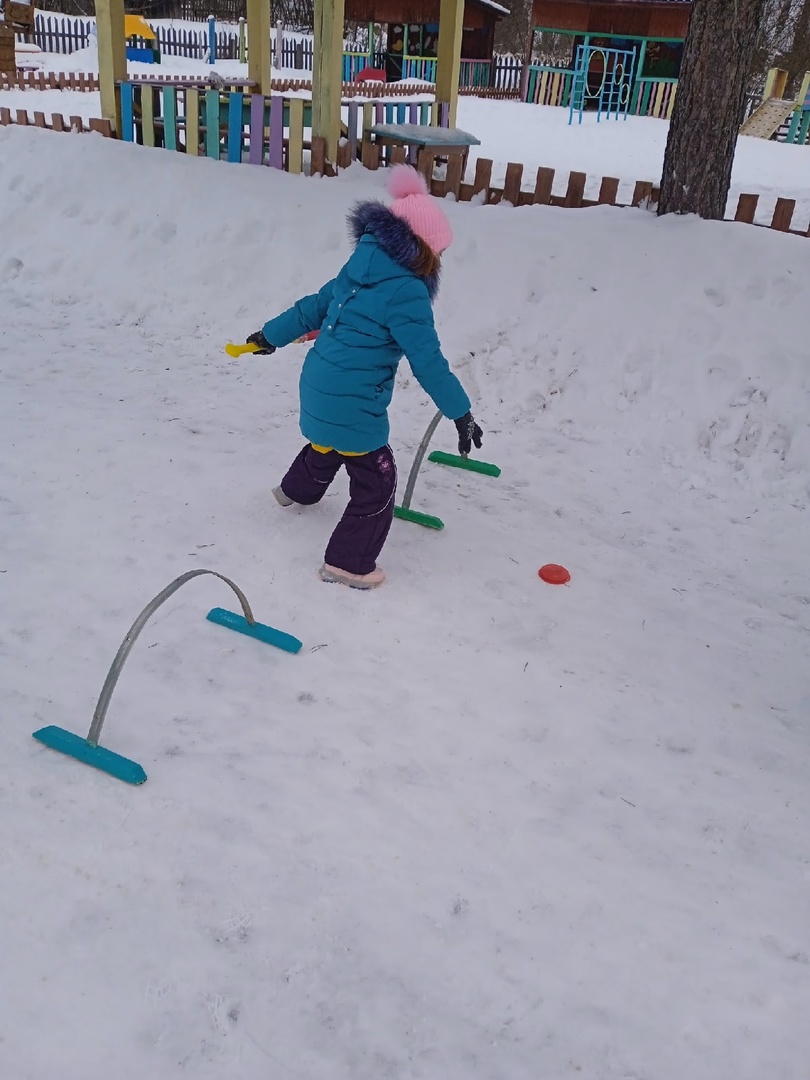 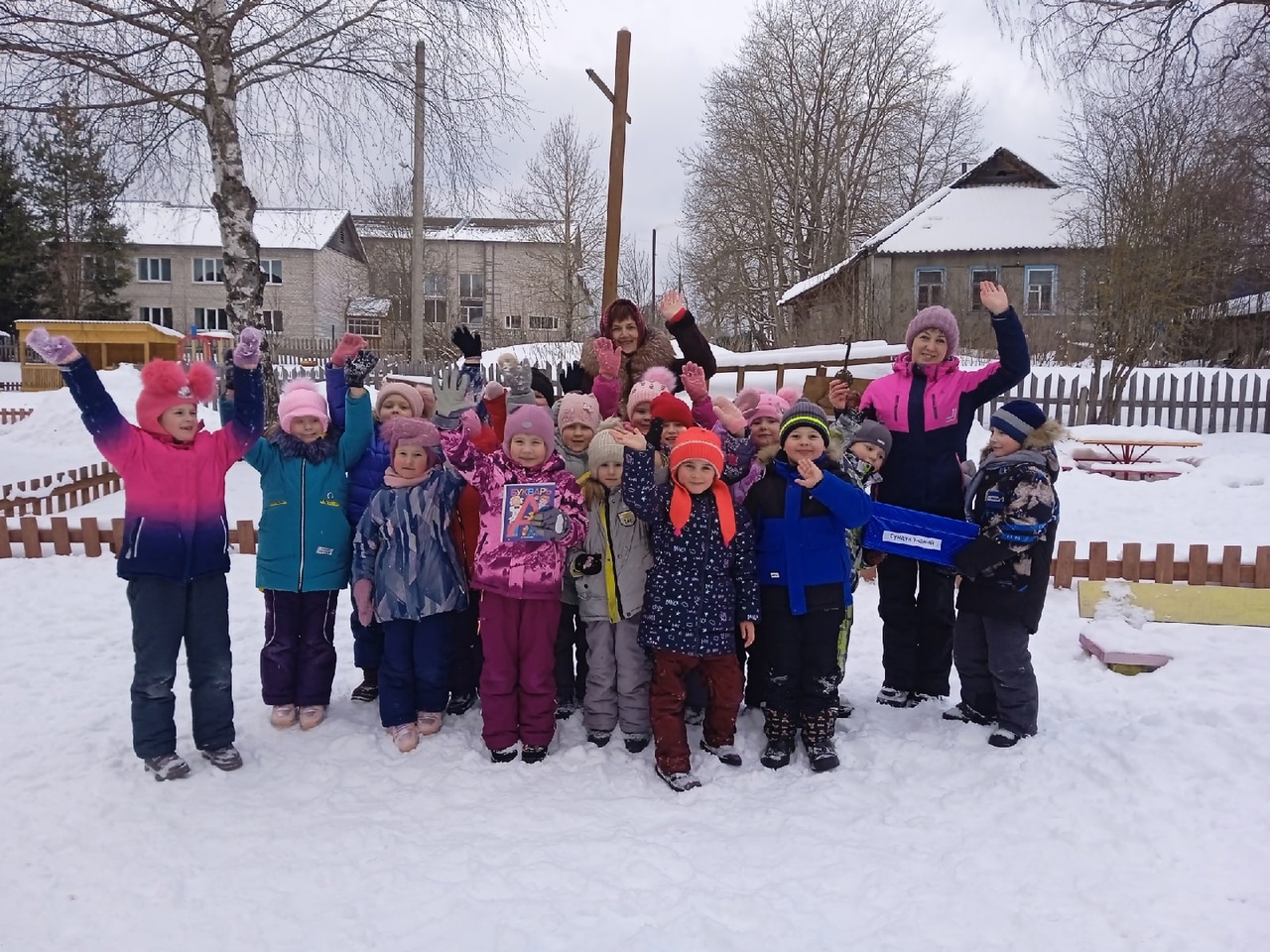 Тематическое развлечение 
«Путешествие в страну здоровья»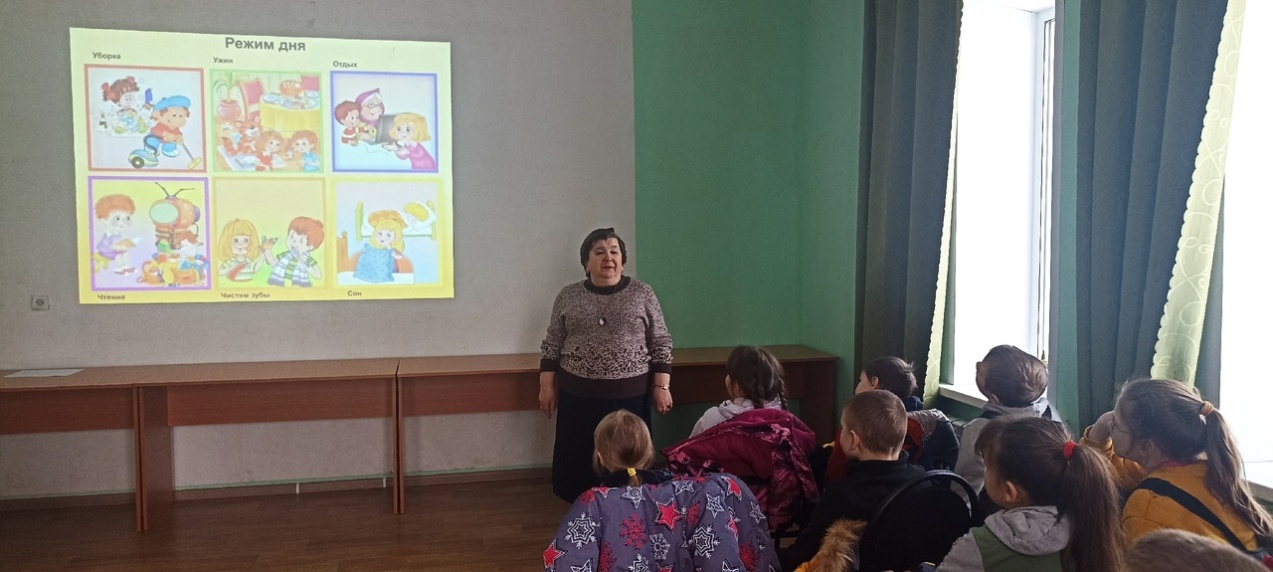 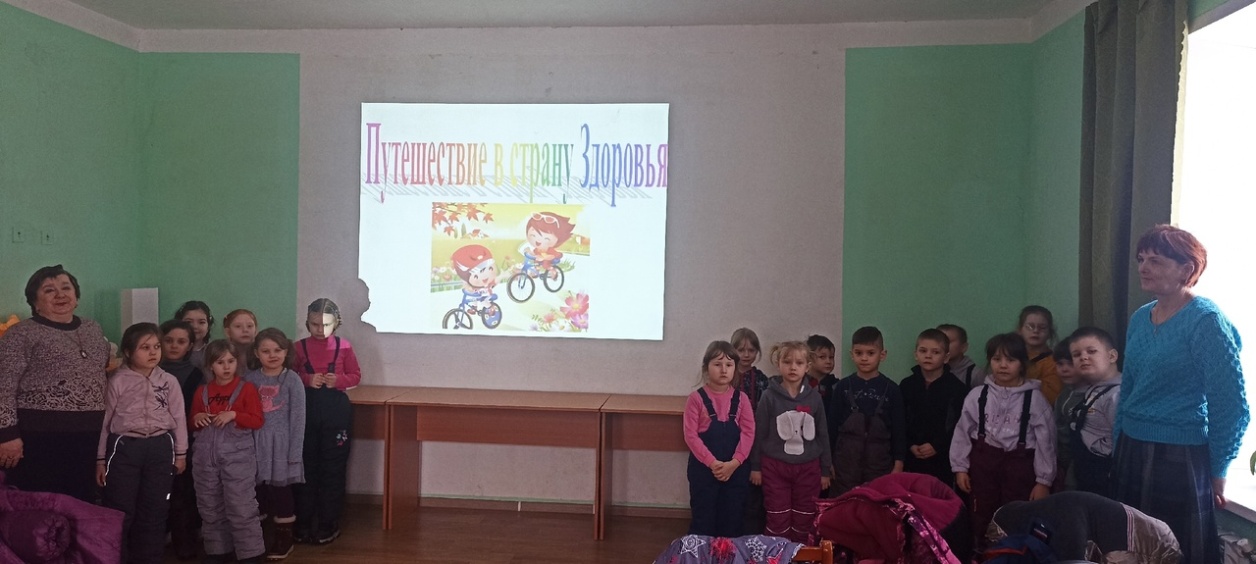 Музыкально-физкультурный праздник
 «Широкая масленица».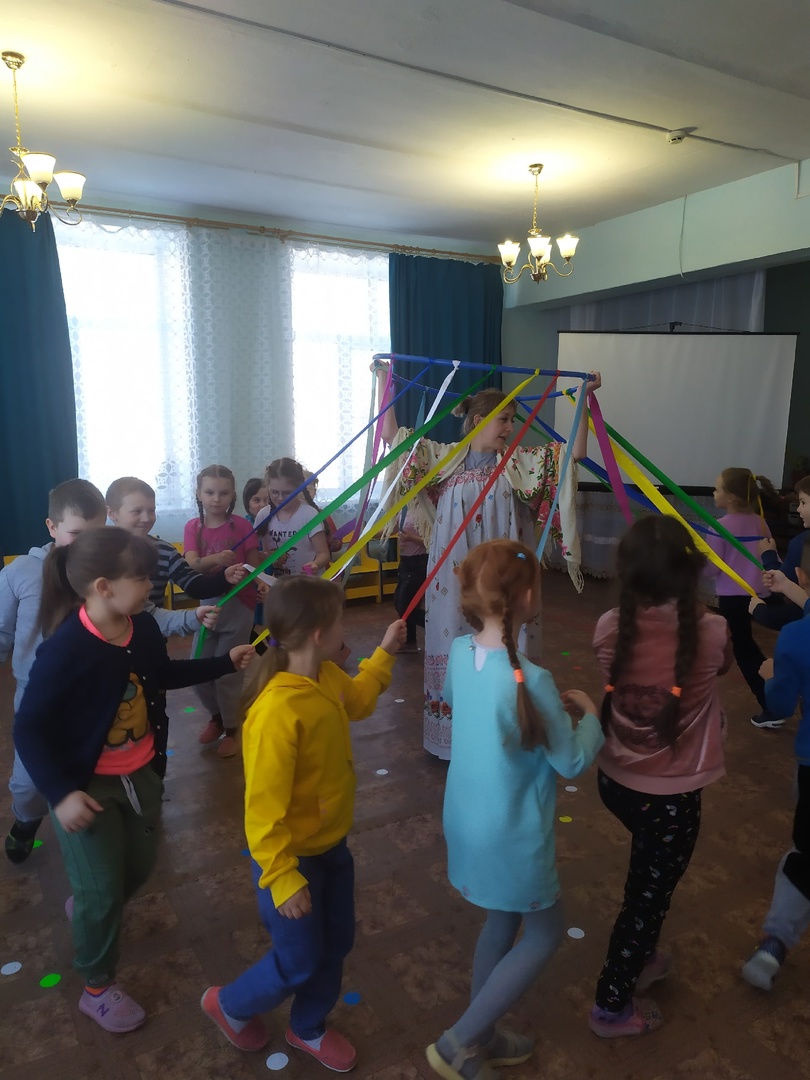 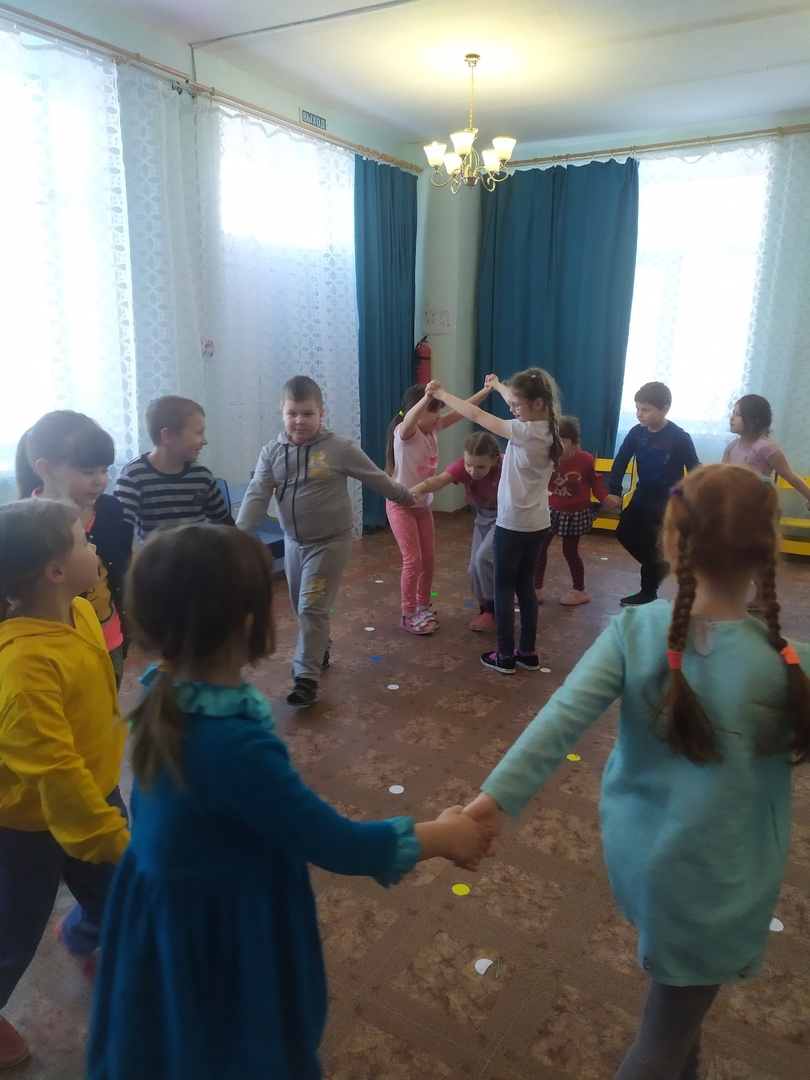 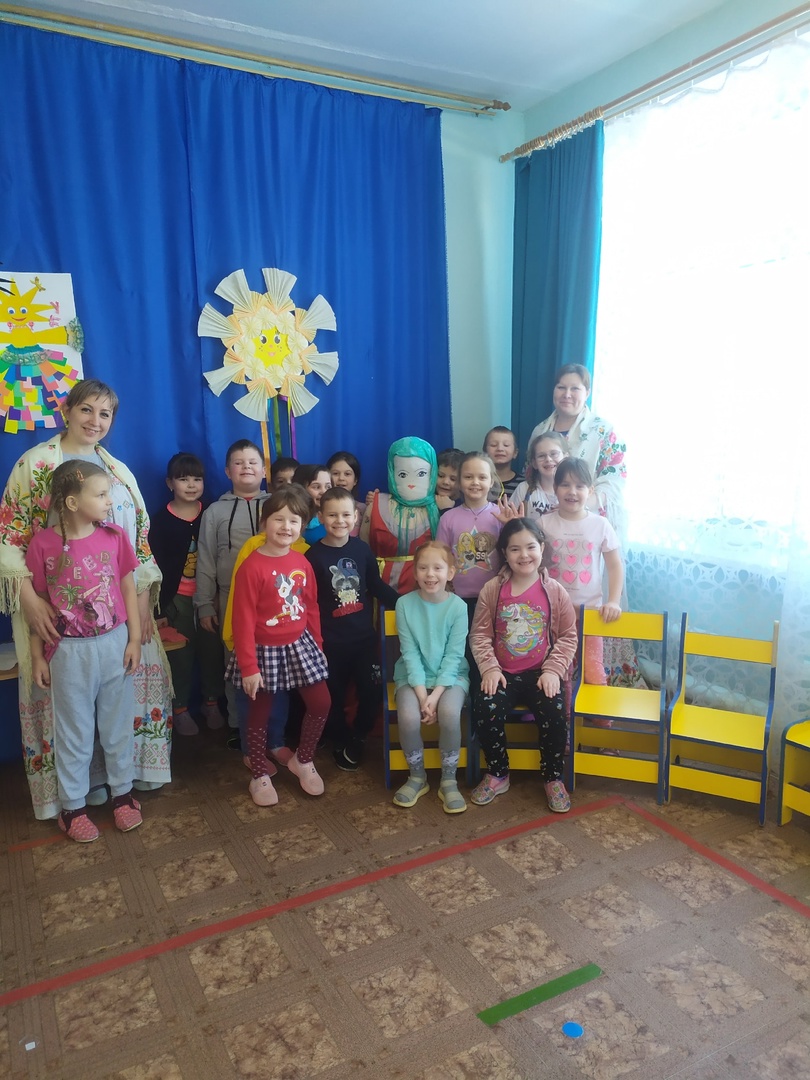 